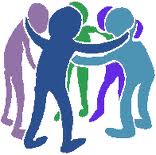 People who collaborate learn from each other and create synergy. That is why learning organizations are made up of teams that share a common purpose.—Handy, 1995Q: As a community of mentors reflect on your role, what is our common purpose?Agenda1. Connect2. Problem Pose-Problem Solve3. Analyzing Student Work4. PI-345. Needs AssessmentNormsEquity of voiceActive ListeningSafety to Share Different PerspectivesConfidentiality